Симонян Елена Анатольевна,Муниципальное бюджетное дошкольное образовательное учреждение детский сад комбинированного вида №2 «Ромашка»г. Приморско-Ахтарска Краснодарского краяСценарий праздника ко Дню Победы для детей младшей группеСценарий праздничного утренника, посвящённого Дню Победы для детей 3-4 лет (младшая группа)Сценарий праздничного досуга к 9 Мая «Герои давно отгремевшей войны»Цели1. Воспитывать чувство гордости за героизм нашего народа.2. Развивать зрительное и слуховое восприятие.Подготовка мероприятияПодбираются флажки - каждому ребенку; большие кубики и красивые игрушки; платочки - трех-четырех цветов - по одному каждому ребенку; самодельные открытки - три-четыре штуки.ДЕЙСТВУЮЩИЕ ЛИЦАВедущий (взрослый).Дети.На центральной стене - изображение дедушки-героя с орденами и медалями на груди и внуков около него. Над ними на красной ленте надпись "9 Мая".В зал под марш входят дети с флажками и встают в полукруг.ВедущийДень Победы к нам пришел,Лучший праздник на земле.Очень весело сегодняИ большим и детворе!М. ПознанскаяПесня "Мы идем с флажками" А. ФилиппенкоИсполняется со следующими словами:Мы идем с флажками,Песни распевая.Все ребята любятДевятое Мая!Т. ВолгинаРебенокФлажки своиПоднимем вверх,Поздравим всех,Поздравим всех!А. ШибицкаяУпражнение с флажками под песню "Флажки" Ю. ЧичковаВедущий. Ребята, много лет назад закончилась война. Во время войны были разрушены города и села нашей страны. Нужно было возобновлять мирную жизнь. И солдаты, вернувшиеся с войны, стали строить города, растить хлеб, поднимать нашу страну.Восходят рассветы, сгорают закаты.Не знает, не ищет земля тишины.В трудах и тревогах седеют солдаты –Герои давно отгремевшей войны.Прошли эти люди сквозь громы и пламя,Но молодо сердце и руки сильны.На стройках великих работают с намиГерои давно отгремевшей войны.М. ГеттуевВы пока еще ходите в детский сад, но когда вырастете, тоже будете работать, чтобы наша страна становилась краше. А пока мы только поиграем в строителей.1-й ребенокКто с лопатой, кто с ведром –Во дворе мы строим дом.Вместе с нами строит кран,Великан - подъемный кран.2-й ребенокВот кирпич за кирпичом –Вырастает новый дом.Дом для нас и для друзей,Дом в пятнадцать этажей.В. ВикторовПесня "Строим дом" М. КрасеваВедущийМы теперь не зрители,Мы теперь строители.Для игрушек строим дом,Пусть живут игрушки в нем.Дети под музыку строят дом из больших кубиков и рассаживают перед ним игрушки.Роса на кустах зажигается ярких,Листву согревает дыханье весны.Гуляют с внучатами в солнечных паркахГерои давно отгремевшей войны.М. ГеттуевДедушки очень вас любят, им нравится смотреть, как играют внуки. Поиграем в нашу любимую игру.Игра с платочками "Найди себе пару" Т. ЛомовойВедущийВ лучистом цвету неоглядные дали,И песни звенят на просторах страны.И солнце, и песню в боях отстоялиГерои давно отгремевшей войны.М. ГеттуевРебенокЕсть много разных песенокНа свете обо всем,А мы сейчас вам песенкуЛюбимую споем."Песенка о весне" Г. ФридаРебенокЛюбим песни, любим сказки,Не намерены скучатьИ стихи все без подсказкиМожем дружно прочитать.Стихотворение "Я - почтальон"В. ШумилинаЯ занят, очень занят, -Ношусь по этажам.Веселые открыткиНесу на праздник вам.Взгляните на открытки:Таких в киосках нет.На них сверкает солнцеИ солнечный букет.Дарю, дарю открыткиЯ всем своим друзьям,Звоню во все квартиры,Ношусь по этажам.- Постой! - кричат ребята. –Откуда ты их взял?- Откуда? Да из дома!Я сам нарисовал.РебенокНоги ходят ходуном,Не стоят на месте.Ну давайте-ка, друзья,Все попляшем вместе.Парная пляска под английскую народную песню "Потанцуй со мной, дружок"ВедущийМы помним про подвиг, свершенный когда-то,Дорогу отцов продолжают сыны. Спокойны и счастливы будьте, солдаты,Герои давно отгремевшей войны!Конкурсы-соревнования:Санитары Соревнуются в оказании первой помощи. Мамы бинтуют, дети подают бинты, помогают.Секретный пакетКто быстрее доставит пакет в штаб. По цепочке передают «пакет» «командиру». Убеждаемся, что именно дружба и взаимовыручка помогает преодолеть самые трудные испытания.ПоездПровожаем «паровозик». Одна группа дружно строится «паровозиком», а другая «провожает» поезд в путь – дети машут платочками.«Помоги пройти по линиям»:Используем физминутку «Флажки».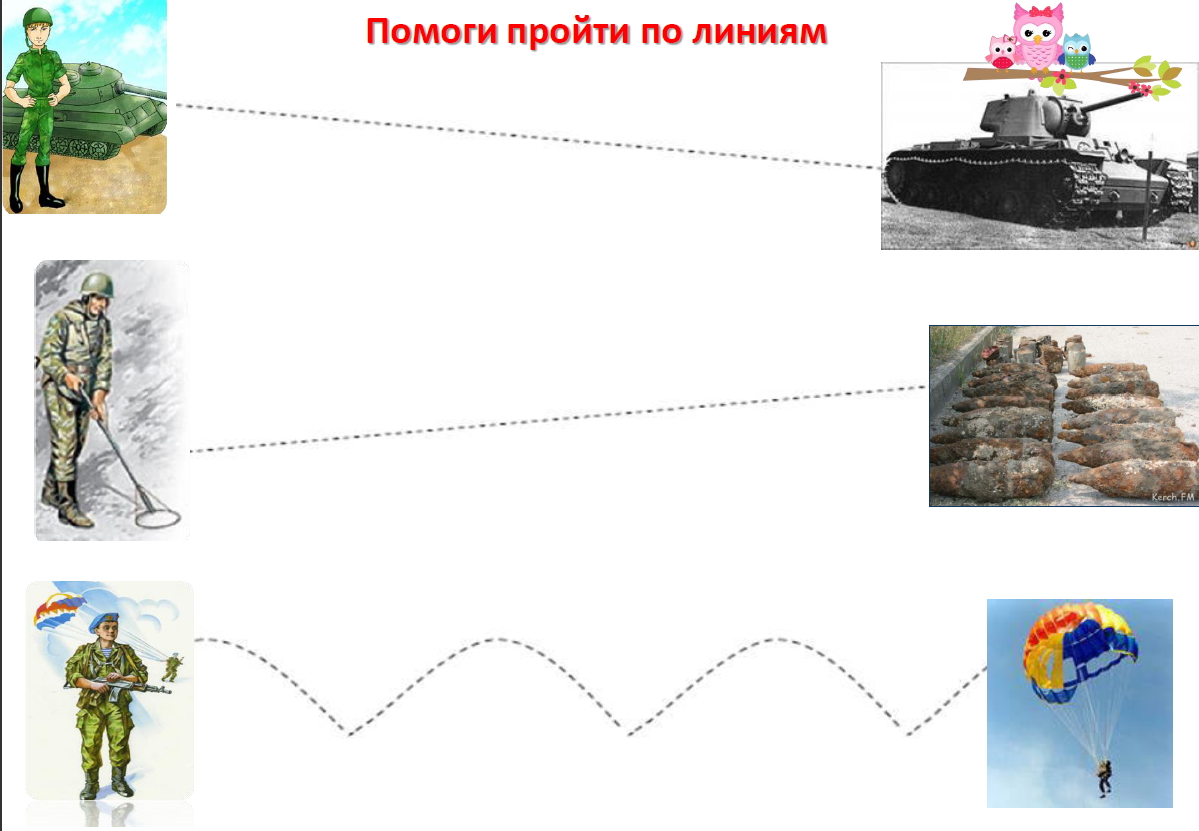 